Дыхательная гимнастика домаКАК ДЫХАТЕЛЬНАЯ ГИМНАСТИКА ДЕЙСТВУЕТ НА ОРГАНИЗМ РЕБЕНКА?Дыхание — это совокупность процессов, которые обеспечивают поступление в организм кислорода и выделение из него углекислого газа (внешнее дыхание) и использование кислорода тканями и клетками для окисления органических веществ с освобождением содержащейся в них энергии, необходимой для жизнедеятельности (клеточное дыхание, тканевое дыхание).Упражнения дыхательной гимнастики для детей направлены в основном на укрепление дыхательной системы организма. При занятиях развивается дыхательная мускулатура, вырабатывается привычка делать вдохи и выдохи правильно и ритмично.Так как упражнения для детей дошкольного возраста носят игровой характер и включают произнесение звуков, то улучшается и работа речевого аппарата. За счет улучшения кровоснабжения организма, усиливается местный иммунитет ребенка.Комплекс дыхательных упражнений для детей от 5 до 7 лет  «Хомячок». Ребенок изображает хомячка - надувает щеки и так проходит несколько шагов. Затем оборачивается, хлопает себя по щекам, выпуская воздух. «Роза и одуванчик». Ребенок стоит прямо. Глубокий вдох носом – «нюхает розу», выдох – максимально выпуская воздух, «дует на одуванчик». «Ворона». Ребёнок стоит, опустив руки и слегка расставив ноги. Вдох – руки широко разводятся в стороны (крылья), выдох – медленно опускаются руки, ребенок произносит: «Каррррр». «Курочка». Ребёнок садится на стул, опустив руки. Быстрый вдох – руки поднимаются ладонями вверх к подмышкам (крылышки). Выдох – руки опускаются, поворачивая ладони вниз. 

Дыхательные игры:«Загани мяч»Нам понадобиться коктейльная трубочка или старый фломастер; стаканчики, стол и скотч.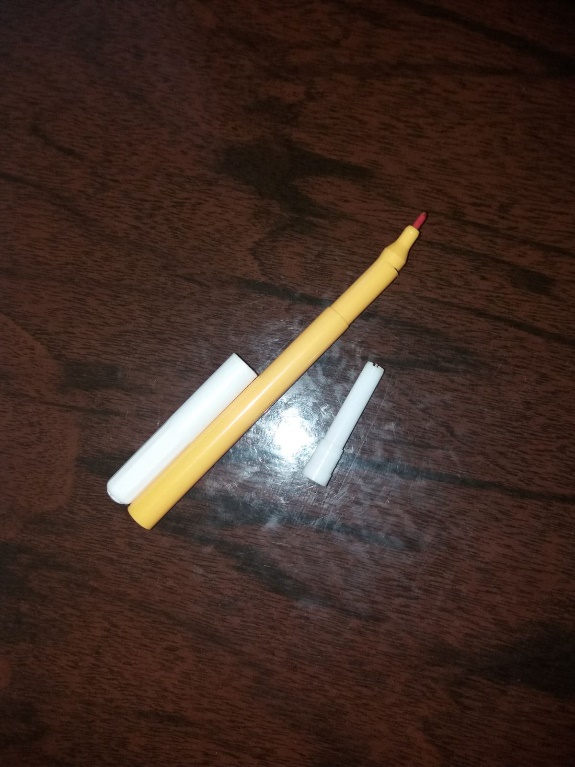 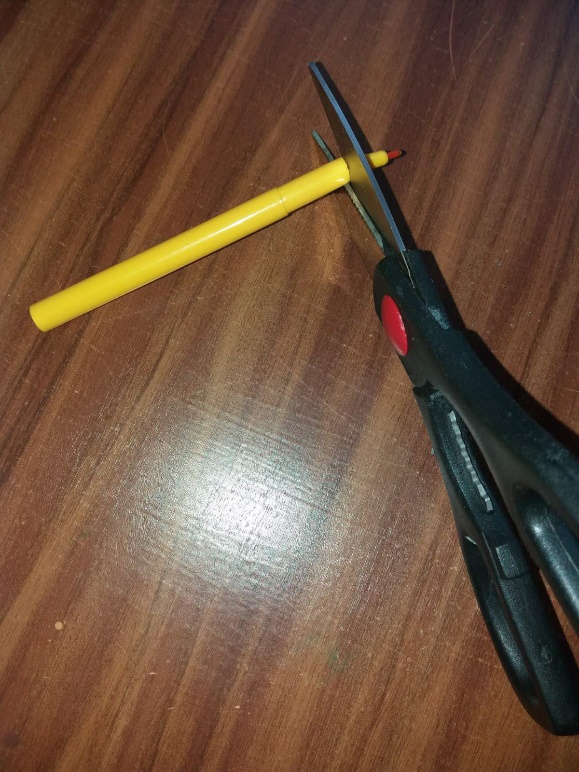 Отрезаем часть фломастера, удаляем середину, хорошо промываем и трубочка готова.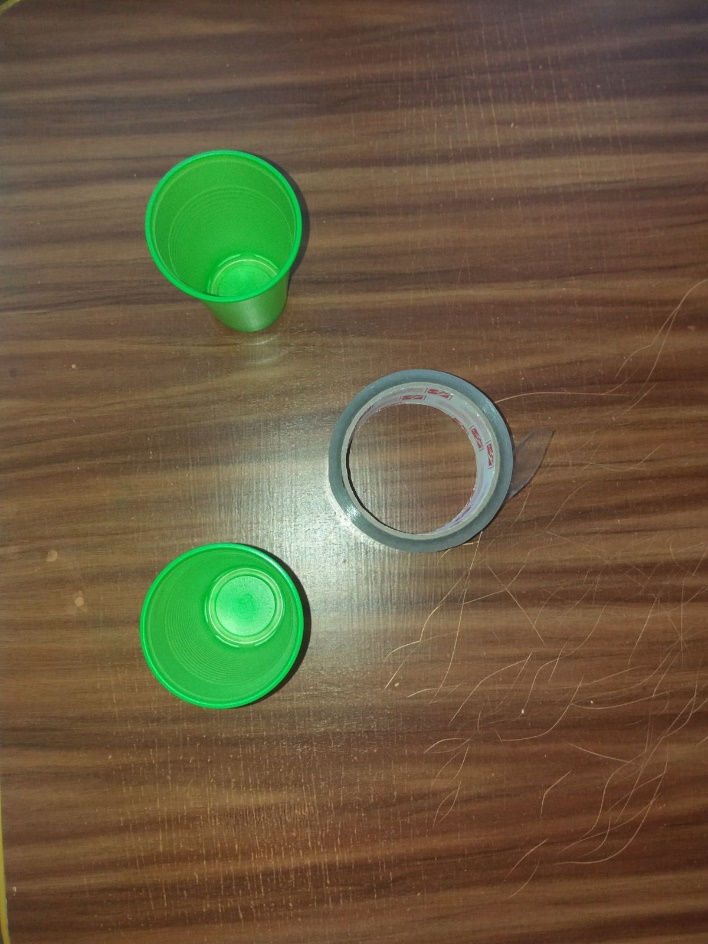 Стаканы скотчем крепим к столу.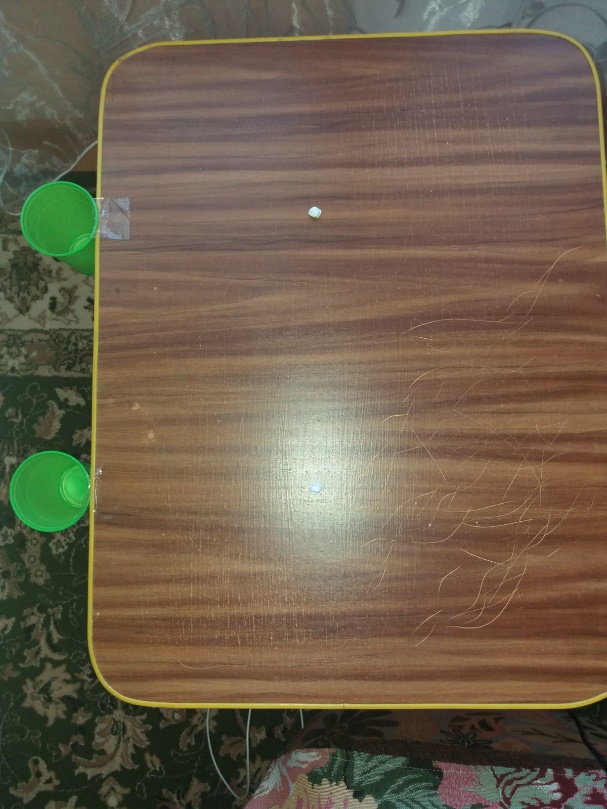 Делаем мячи из любого лёгкого материала, например, из бумаги. 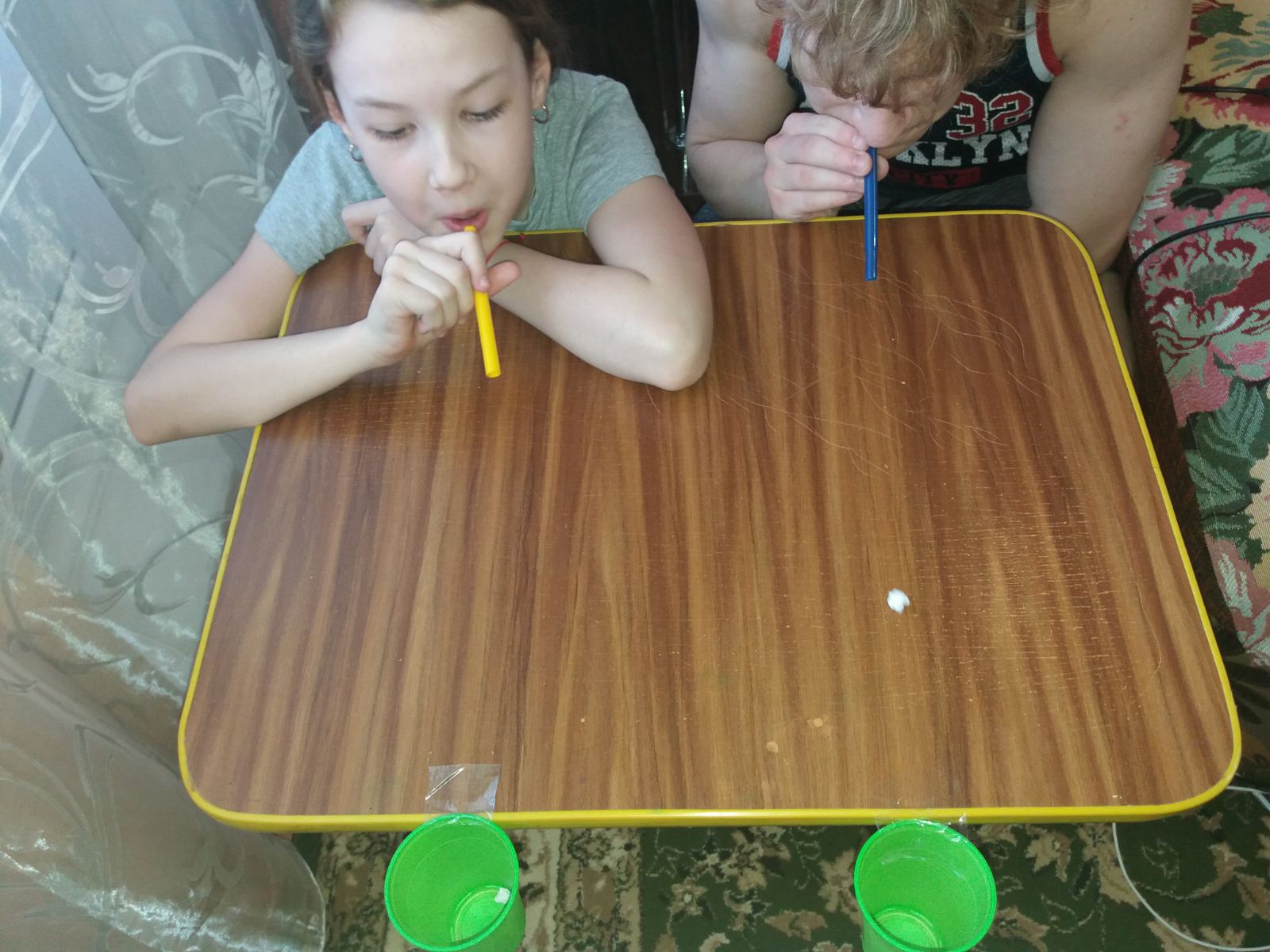 Следующая игра «Лабиринт»Нам понадобится шнурок, трубочка и шарик из бумаги.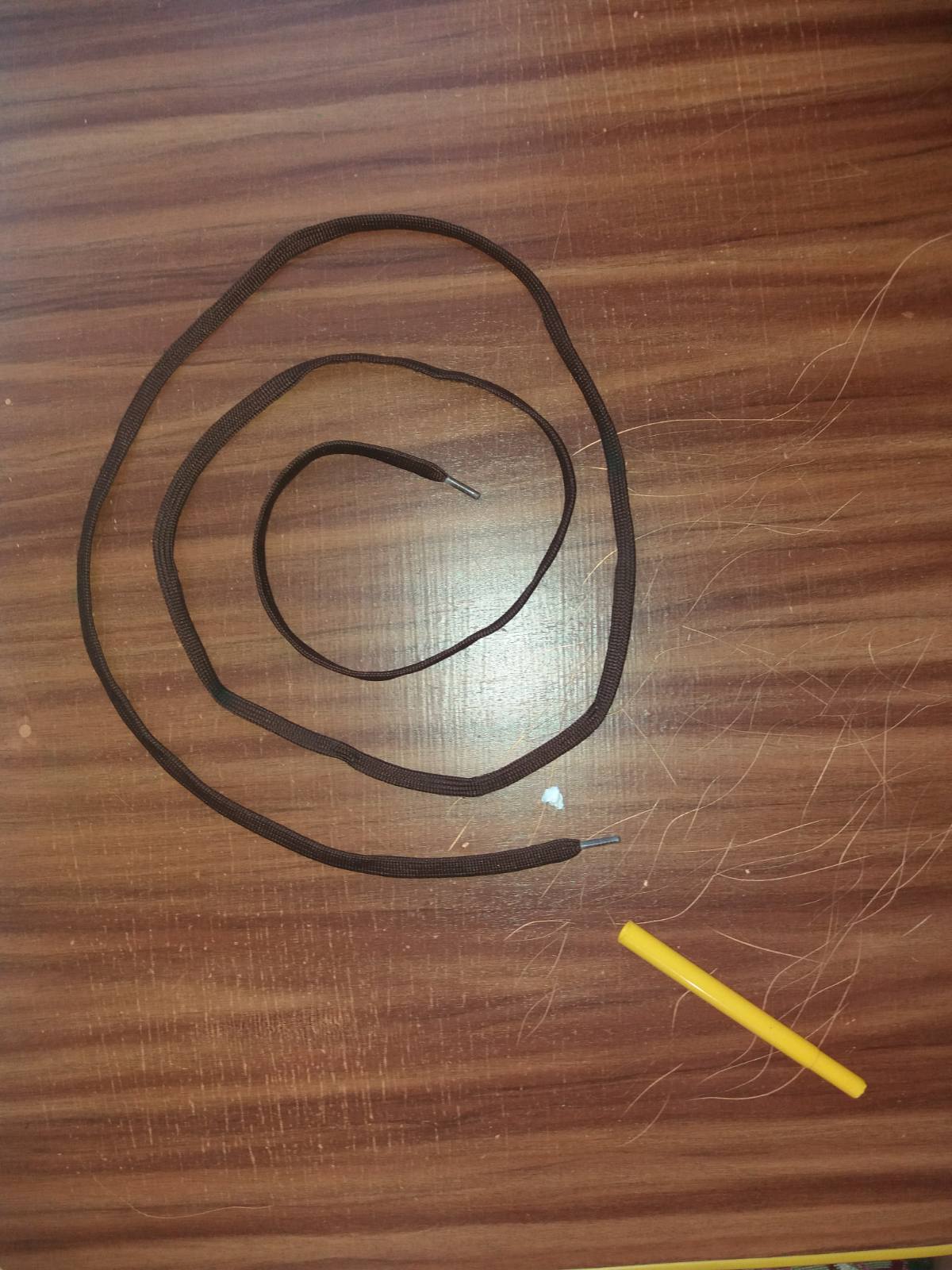 Всё для игры готово!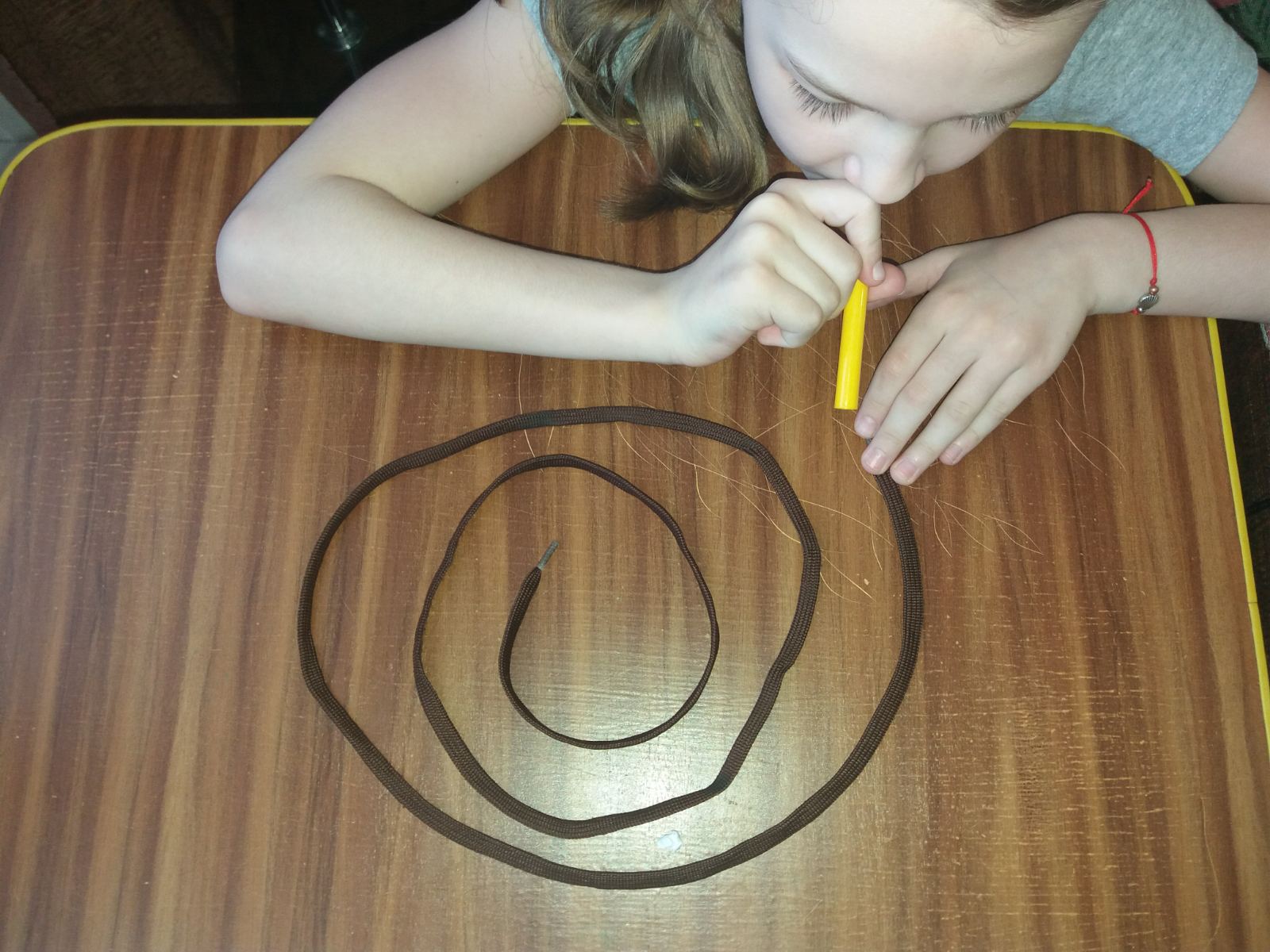 «Собери стаканы»Для этой игры нам нужны воздушные шары и одноразовые стаканы.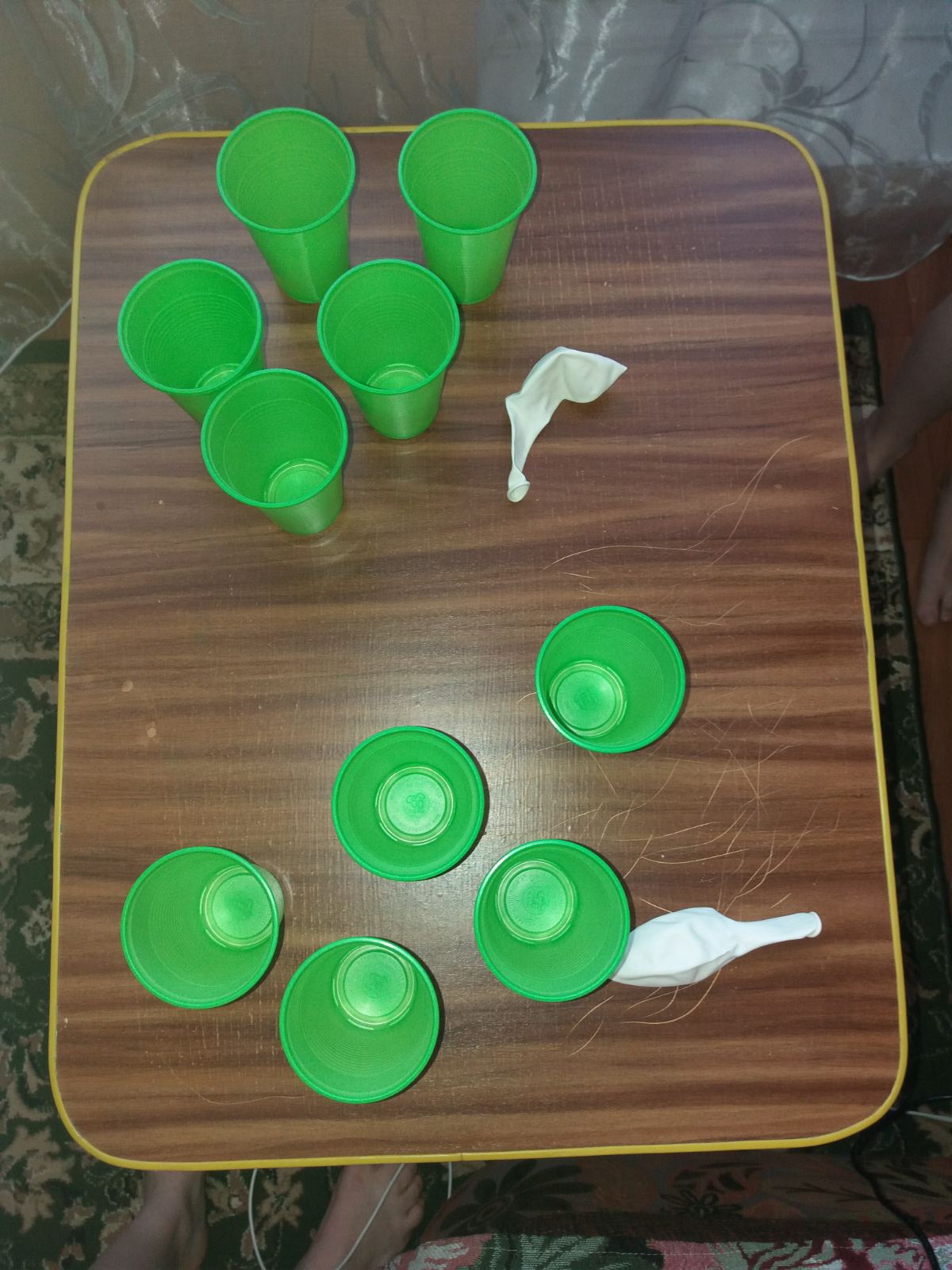  Берём воздушный шар, надуваем, захватываем стакан, переносим, сдуваем и всё сначала. Кто быстрее, тот и побеждает!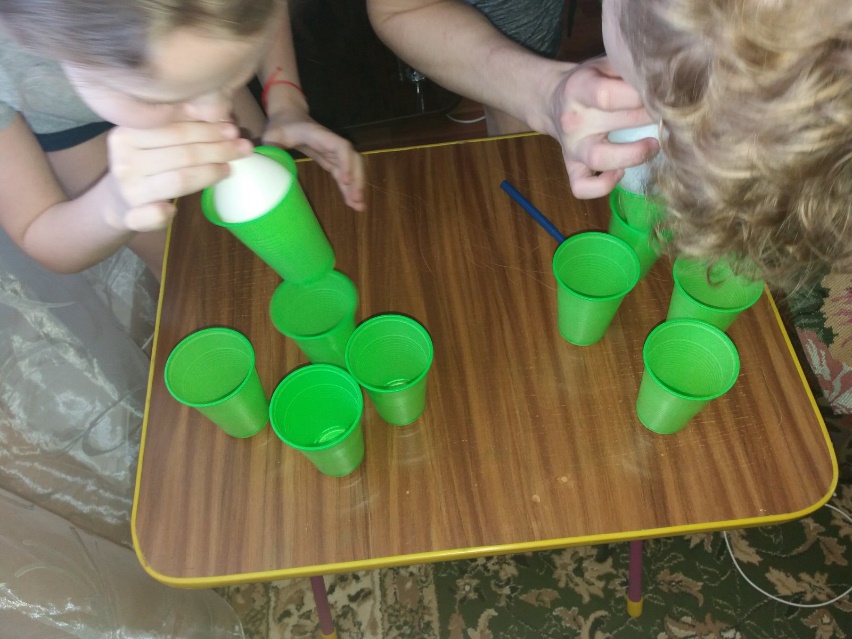 